Fastlagstisdag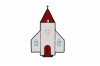 Fastlagstisdagen ären kristen tradition som hör ihop med påsken. 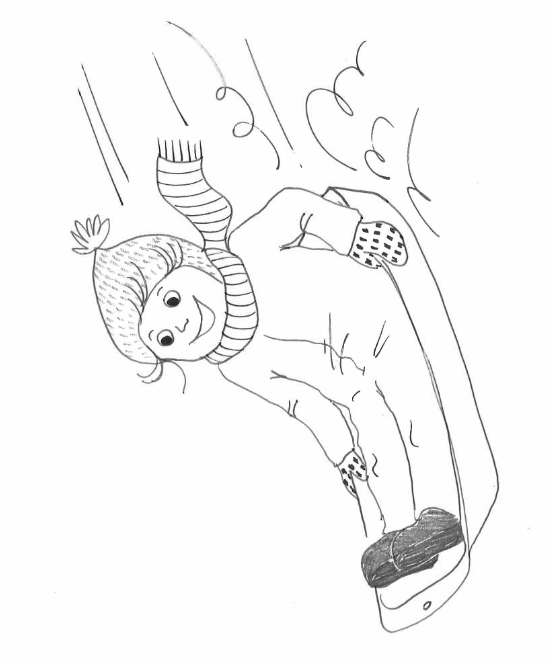 Fastlagstisdagen är den sista dagen då man får frossa och äta gott.Sedan börjar den 40 dagar långa fastan.Fastan räcker fram till påskdagen. Under fastan äter man lite eller inte alls.I dag är det många som fastarmen de avstår från något annat än matDe avstår från till exempelgodis eller Youtube.Man skall också ta det lugnt under fastan. Förr åt man mycket god och fet mat innan fastan började. Från det kommer traditionenatt på fastlagstisdagen äta fastlagsbulle. Fastlagsbullen är en bulle med vispgrädde och sylt eller mandelmassa. I Sverige kallas fastlagsbullen för semla.Många åker pulka på fastlagstisdagen.Studeranden brukar ordna tävlingar omvem som bygger den finaste kälken. 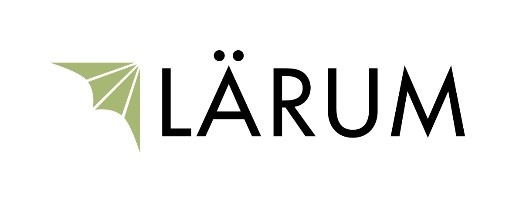 Vad minns du om fastlagstisdagen? På fastlagstisdagen brukar man 	A  sitta stillaB  åka pulkaC  skidaEfter fastlagen är det 40 dagar		A  till påskB  till midsommarC  till julVilket datum är fastlagstisdag i år? ______________Hur vill du äta din fastlagsbulle?med 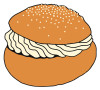 syltmandelmassavispgräddejag tycker inte om fastlagsbullarVad betyder ordenfrossa __________________________________________avstå ___________________________________________fasta ___________________________________________